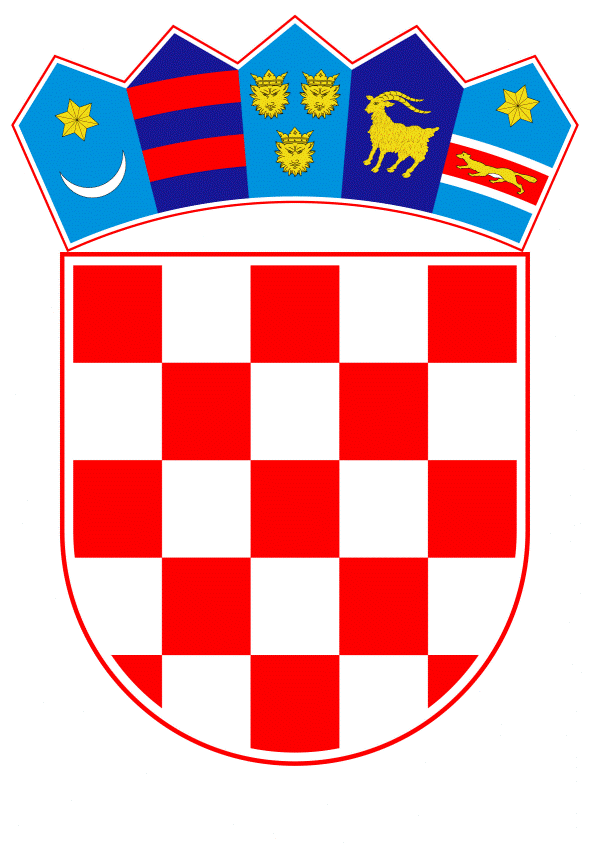 VLADA REPUBLIKE HRVATSKEZagreb, 22. prosinca 2022.      Banski dvori | Trg Sv. Marka 2  | 10000 Zagreb | tel. 01 4569 222 | vlada.gov.hrPRIJEDLOGNa temelju članka 5. stavka 1. Zakona o izvršavanju Državnog proračuna Republike Hrvatske za 2022. godinu („Narodne novine”, br. 62/22. i 131/22.), a u vezi s člankom 60. Zakona o proračunu („Narodne novine”, broj 144/21.) Vlada Republike Hrvatske je na sjednici održanoj ______________ 2022. donijelaODLUKUO PRERASPODJELI SREDSTAVA PLANIRANIH U DRŽAVNOMPRORAČUNU REPUBLIKE HRVATSKE ZA 2022. GODINUI.Ovom Odlukom Vlada Republike Hrvatske preraspodjeljuje sredstva između razdjela 025 Ministarstvo financija i 077 Ministarstvo gospodarstva i održivog razvoja u Državnom proračunu Republike Hrvatske za 2022. godinu („Narodne novine”, br. 140/21, 62/22 i 131/22), radi osiguranja sredstava za provedbu Privremenog kriznog okvira s ciljem ublažavanja posljedica ruske invazije na Ukrajinu na gospodarstvo Europske unije.II.Sredstva iz točke I. preraspodijelit će se prema tabeli kako slijedi:III.Preraspodjela sredstava iz točke II. ove Odluke sastavni je dio Državnog proračuna Republike Hrvatske za 2022. godinu. IV.Ova Odluka stupa na snagu danom donošenja, a objavit će se u „Narodnim novinama“.KLASA:URBROJ:Zagreb,PREDSJEDNIKmr. sc. Andrej PlenkovićOBRAZLOŽENJEPrijedlogom Odluke preraspodjeljuju se sredstva u Državnom proračunu Republike Hrvatske za 2022. godinu između razdjela 025 Ministarstvo financija i 077 Ministarstvo gospodarstva i održivog razvoja u ukupnom iznosu od 239.000.000 kuna, radi osiguranja sredstava za provedbu Privremenog kriznog okvira s ciljem ublažavanja posljedica ruske invazije na Ukrajinu na gospodarstvo Europske unije.Navedena preraspodjela provodi se temeljem članka 5. stavka 1. Zakona o izvršavanju Državnog proračuna Republike Hrvatske za 2022. godinu, sukladno kojemu se sredstva za saniranje posljedica pandemije COVID-19 i posljedica narušavanja sigurnosne situacije u Europi uslijed agresije na Ukrajinu mogu tijekom proračunske godine odlukom Vlade osiguravati preraspodjelom bez ograničenja, ako za to postoji mogućnost i sukladno potrebi. Tijekom posljednjih nekoliko godina došlo je do značajnih poremećaja na financijskom tržištu. Prva velika kriza nastupila je početkom pandemije COVID-19, tijekom koje je došlo do globalnog ekonomskog pada te kidanja dobavnih lanaca, a čije se posljedice snažno osjete još i danas. S ciljem pomoći hrvatskim gospodarstvenicima u prevladavanju krize Hrvatska banka za obnovu i razvitak (dalje u tekstu: HBOR) je već u drugom kvartalu 2020. dobila odobrenje Europske komisije za provedbu svojih COVID-19 mjera u sklopu Privremenog kriznog okvira (Temporary Crisis Framework -TCF). Tijekom provedbe COVID-19 mjera, HBOR je domaćim gospodarstvenicima odobrio više od 3,4 mlrd. kuna COVID-19  kredita uz kamatnu stopu već od 0% godišnje u prve tri godine otplate kredita, što je dobrim dijelom bilo moguće zbog subvencija Ministarstva financija. Navedene mjere omogućile su hrvatskim poduzetnicima premoštenje jaza u likvidnosti i zadržavanje zaposlenosti tijekom ove krize.Početkom 2022. godine došlo je do druge velike krize prouzročene ruskom agresijom na Ukrajinu, koja je rezultirala naglim i snažnim porastom cijena svih energenata te posljedično porastom stope inflacije. Kako bi se umanjili negativni efekti visoke inflacije, centralne banke diljem svijeta pokušavaju inflaciju suzbiti restriktivnom monetarnom politikom u sklopu koje značajno dižu osnovne kamatne stope. Zbog izrazito negativnog utjecaja ovakve situacije na poduzetnike, Europska komisija je u ožujku 2022. usvojila novi TCF s ciljem ublažavanja posljedica ruske invazije na Ukrajinu na gospodarstvo EU-a. Po uzoru na COVID-19 mjere, HBOR je u trećem kvartalu 2022. ponovo dobio odobrenje Europske komisije za provedbu TCF mjera, a čiju provedbu je podržala i Vlada RH uvrštavanjem istih u Jesenski paket mjera Vlade RH za zaštitu od porasta cijena. Programska kamatna stopa po novim TCF kreditima HBOR-a trenutno iznosi 0,5% godišnje u prve tri godine otplate kredita.  Inicijalni iznos sredstava za subvencioniranje kamatnih stopa poduzetnicima HBOR je planirao prije odluke Europske komisije o produžetku provedbe TCF mjera s 31. prosinca 2022. na 31. prosinca 2023. U međuvremenu je došlo i do značajnog porasta kamatnih stopa na financijskim tržištima, što je rezultiralo znatnim povećanjem interesa domaćih poduzetnika za kreditima HBOR-a, kako u preostalom razdoblju do kraja 2022. tako i u najavama za 2023. Slijedom navedenog, za nastavak provedbe TCF mjera HBOR-a potrebno je osigurati dodatnih 154 milijuna kuna.Nadalje, početkom pandemije COVID-19, HBOR je kao mjeru pomoći hrvatskim izvoznicima u prevladavanju krize uveo programe pojedinačnog i portfeljnog osiguranja kredita za likvidnost izvoznika, čiji cilj je bio omogućiti izvoznicima lakše dobivanje kredita za likvidnost. Naime, tijekom trajanja pandemije i time izazvanog snažnog pada izvoznih poslova, izvoznicima su sredstva likvidnosti bila prijeko potrebna. Hrvatski poduzetnici izrazito su dobro prihvatili navedene mjere te je u okviru ovih mjera HBOR osigurao preko 4 milijarde kuna kredita izvoznicima, što je rezultiralo rekordnom izloženošću HBOR-a temeljem poslova osiguranja izvoza uz istovremeno značajno olakšavanje posljedica utjecaja pandemije na likvidnost izvoznika.Nakon ruske agresije na Ukrajinu, došlo je do naglog i snažnog porasta cijena svih energenata te posljedično do značajnog porasta stope inflacije. S ciljem pomoći hrvatskim izvoznicima u novonastaloj krizi, HBOR je Europskoj komisiji notificirao nove programe pojedinačnog i portfeljnog osiguranja kredita za likvidnost izvoznika, a koji su jako slični programima uvedenim u COVID-19 pandemiji. Provođenje kriznih programa osiguranja omogućit će izvoznicima povoljnije uvjete financiranja obrtnih sredstava koja su im prijeko potrebna nakon snažnih poremećaja na međunarodnom tržištu energenata i posljedičnom poremećaju na financijskom tržištu uzrokovanih ruskom agresijom na Ukrajinu.Slijedom navedenog, potrebne su dodatne uplate u Garantni fond osiguranja izvoza u iznosu od 85 milijuna kuna kako bi HBOR mogao neometano nastaviti provoditi krizne programe. Ovom Odlukom predlaže se preraspodjela sredstva u Državnom proračunu Republike Hrvatske za 2022. godinu u ukupnom iznosu od 239.000.000 kuna. Osiguravaju se dodatna sredstva unutar razdjela 025 Ministarstvo financija na aktivnostima A544001 Program povlaštenog financiranja po kreditnim programima HBOR-a i A544011 Osiguranje izvoza-Garantni fond, a ista će se osigurati smanjenjem unutar razdjela 077 Ministarstvo gospodarstva i održivog razvoja na projektu K561016 Nabava robnih zaliha Republike Hrvatske.Predlagatelj:Ministarstvo financijaPredmet:Prijedlog odluke o preraspodjeli sredstava planiranih u Državnomproračunu Republike Hrvatske za 2022. godinuTekući plan 
2022.SmanjenjePovećanjeNovi plan 2022.SVEUKUPNO66.305.844.170239.000.000239.000.00066.305.844.170025MINISTARSTVO FINANCIJA52.719.634.4290239.000.00052.958.634.42902506Ministarstvo financija - ostali izdaci države50.600.819.3890239.000.00050.839.819.389A544001PROGRAM POVLAŠTENOG FINANCIRANJA PO KREDITNIM PROGRAMIMA HBOR-A35.000.0000154.000.000189.000.00011Opći prihodi i primici35.000.0000154.000.000189.000.00035Subvencije35.000.0000154.000.000189.000.000352Subvencije trgovačkim društvima, poljoprivrednicima i obrtnicima izvan javnog sektora35.000.000154.000.000189.000.000A544011OSIGURANJE IZVOZA - GARANTNI FOND70.000.000085.000.000155.000.00011Opći prihodi i primici70.000.000085.000.000155.000.00035Subvencije70.000.000085.000.000155.000.000352Subvencije trgovačkim društvima, poljoprivrednicima i obrtnicima izvan javnog sektora70.000.00085.000.000155.000.000077MINISTARSTVO GOSPODARSTVA I ODRŽIVOG RAZVOJA13.586.209.741239.000.000013.347.209.74107755Ravnateljstvo za robne zalihe1.103.051.023239.000.0000864.051.023K561016NABAVA ROBNIH ZALIHA REPUBLIKE HRVATSKE796.302.765239.000.0000557.302.76511Opći prihodi i primici730.550.000239.000.0000491.550.00044Rashodi za nabavu proizvedene kratkotrajne imovine730.550.000239.000.0000491.550.000441Rashodi za nabavu zaliha730.550.000239.000.000491.550.000